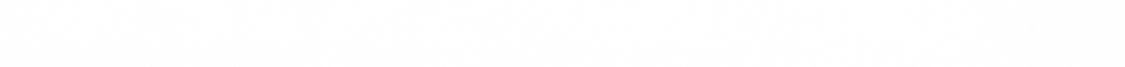 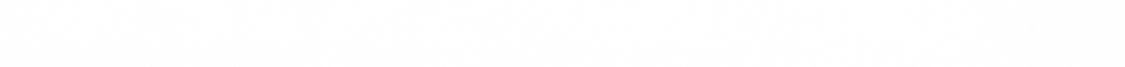 SundayMondayTuesdayWednesdayThursdayFridaySaturday12Home and School Meeting @ 6:30 PM34Fundraising Campaign BeginsThanksgiving Assembly @ 1:005Professional Learning DayNo School6Professional Learning DayNo School789Thanksgiving No SchoolKindergarten Registration This Week10New Report Card Information Session @ 6:30 PM11Fire Safety Presentations @ 9:00 and 10:301213Kindergarten Registration This Week1415161718PSSC Meeting @ 6:30 PM. 19Flashlight Frolic @ French Fort Cove @ 6:00 PM2021222324Fundraising Campaign EndsAll orders and money due252627Croft Halloween SpooktacularDetails to Follow282930Halloween Celebrations in PM31October2016Notes: Cross Country Running Meet @ Croft Wednesday, october 12Soccer Jamboree @ Croft  Tues, October 18Special Theme Days every fridayKindergarten Registration for next year- October 11- 14.Bus Driver Appreciation Breakfast – Tues, Oct 11th